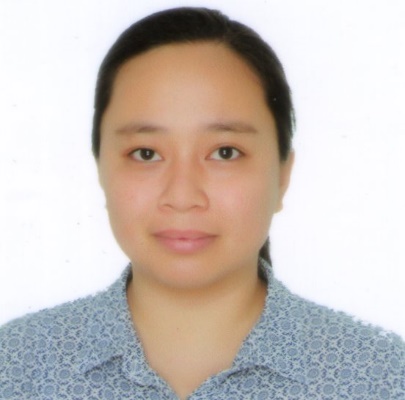 Arch. EvenlyEvenly.295278@2freemail.com  												____Education Attainment *Architecture Licensure Examination – Board Passer last January 2016*Bachelor of Science in ArchitectureUniversity of San Carlos, Talamban, Cebu City, Philippines, -graduated on October 2014*Secondary EducationIloilo Central Commercial High School, Iloilo City, Iloilo, Philippines, -graduated on March 2008*Elementary EducationIloilo Central Commercial High School, Iloilo City, Iloilo, Philippines, -graduated on March 2004Skills Summary Design expertise -developed through studies and demonstrated as apprentice in several firmProven eye for detail in documentation - from design development through to construction Flair for both schematic and concept design 3D visualization Design presentations Understands construction methods and detailing Knowledgeable with building estimatesAcquire basic knowledge on Electrical, Mechanical, Fire Protection, Electronics and PlumbingExperience in producing planning and presentation drawings utilizing sketch up, V-ray, Lumion, Photoshop, Revit, AutocadTechnicalProficient in AutoCad, ProgeCad, Sketch-up V-ray, Lumion, Photoshop, RevitOperating systems:Windows XP, Vista, 7, and 8; Microsoft Office: MS Word, MS Excel, MS Powerpoint; Experience:Home Base: Home base Architect1st St. Juntado Subd. Calumpang Molo, Iloilo City(July 2015 –Present)Position: Architectural Revit/Cad OperatorDesigning Houses, Renovations and Institutes. Exterior & Interior.Revit UserDo conceptual design output in Autocad/Sketch-up.Do 3d presentational output with Sketchup V-ray, and Photoshop. Work with Draftee (Australia Base) & Homeplanningsw (UK Base)Company Name: Que International DesignArsenal St. Iloilo City, Iloilo(December 2014 –June 2015)Position: Cad OperatorDesigning Institutes/ Interior.Producing detailed working drawings with the use of Autocad/Sketch-up.Do 3d presentational output with Sketchup V-ray, and Photoshop. Company Name: Infrastructure Development OfficeUniversity of San Carlos Talamban Campus, Nasipit, Talamban, Cebu City, Cebu, Philippines(June, 2014 – October, 2014)Position: ApprenticeDesigning Institutes.Producing detailed working drawings with the use of Autocad.Do presentational output with Lumion, Sketch-up,  V-ray, and Photoshop. Do building estimates. Conduct site inspection/supervisionCompany Name: ED+A FirmCapitol Site, Cebu City, Cebu, Philippines(March, 2013 – December, 2013)Position: ApprenticeDesigning different type of building such as: Residential, Resort and Commercial.Producing detailed working drawings with the use of Autocad, Progeecad.Do presentational output with Lumion, Sketch-up, V-ray and PhotoshopDo building estimates. Conduct site inspection/supervisionProcessing of Paper WorksPersonal DataAge	       : 25				Date of Birth: September 26, 1991Gender       : Female				Civil Status    : SingleHeight         : 5’1/2”				Weight           : 69.5kgs.Nationality: Filipino				Language       : English, Tagalog, Cebuano, IlonggoMore about meYouth Leader of AJNC CEBU & ILOILOChoir Member of AJNCOwner of Luna’s Arrozcaldohan (Iloilo), and Paling MerchandisingSinging/Playing Piano/Composing SongsGod Fearing Person